York Rite of Freemasonry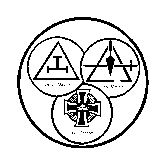 of the State of ArizonaTemple Chapter No.  8 - FEE $25 - ANNUAL DUES  $40Navajo Council No.7 - FEE $0 - ANNUAL DUES $ 33.50Calvary Commandery No. 8 - FEE $0 - ANNUAL DUES $46                                                                      TOTAL $119.50PETITION FOR AFFILIATIONTO THE OFFICERS AND MEMBERS OF THE ABOVE YORK RITE BODIES:  The subscriber respectfully represents that he is a member in good standing of:______________________________ Chapter No. _____ RAM, at 	______________________________ Council No. _____ CM/R&SM, at 	______________________________Commandery No. ______, KT, at 	and, if found worthy, he now prays to become a member of the indicated Arizona York Rite Bodies by affiliation.  He promises a cheerful compliance with all of the rules and regulations, ancient usages and customs of these Bodies.As respects the Commandery of Knights Templar, that he is a firm believer in the Christian Religion.He states that he has never been rejected in any Masonic Body, except:_______________________________________________________________________________________Name in full (type or print): ________________________________________________________________Date of Birth: __________________  Place of Birth: ____________________________________________Occupation: ______________________________  Residence: _____________________________________Mailing Address: _________________________________________________________________________Telephone: _________________  E-mail: ____________________ Lady’s Name: _____________________Signature: ______________________________________________________________________________Recommended By: _________________________ Recommended By: ______________________________*******                                          *******                                        *******                                       *******For use of the Secretary-Recorder:Date Presented: _____________ Date Elected (Rejected): _______________ Fees and Dues with Petition:   $_________________